Label the following: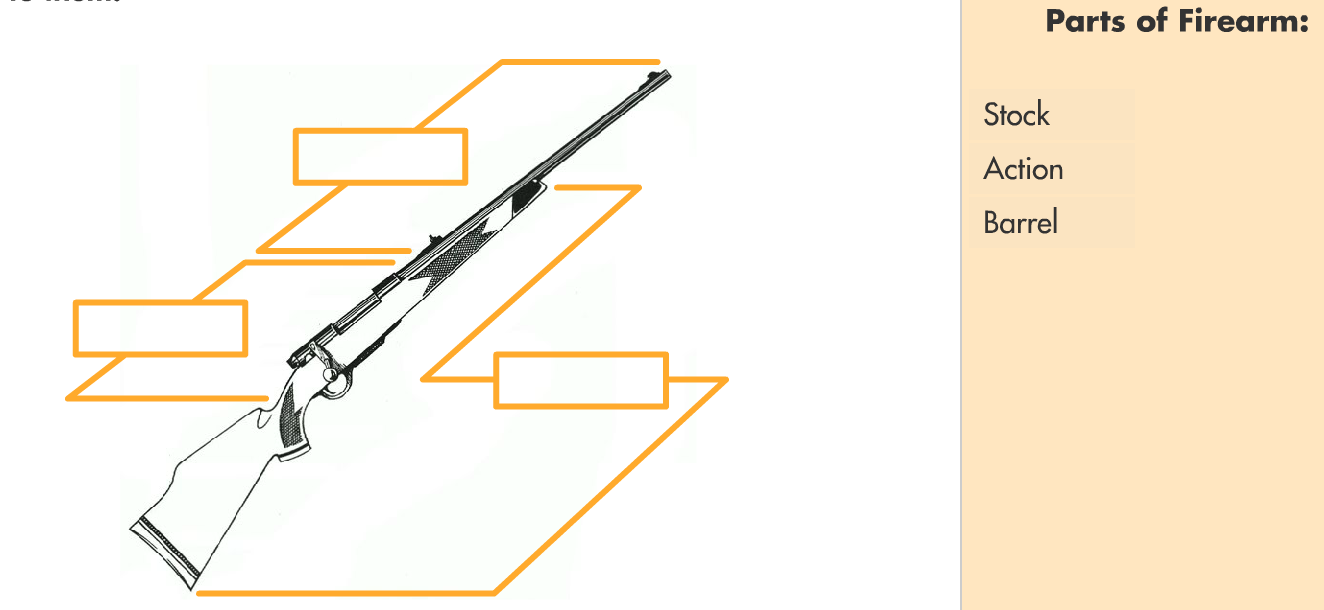 Match the types of action with the method to operate them: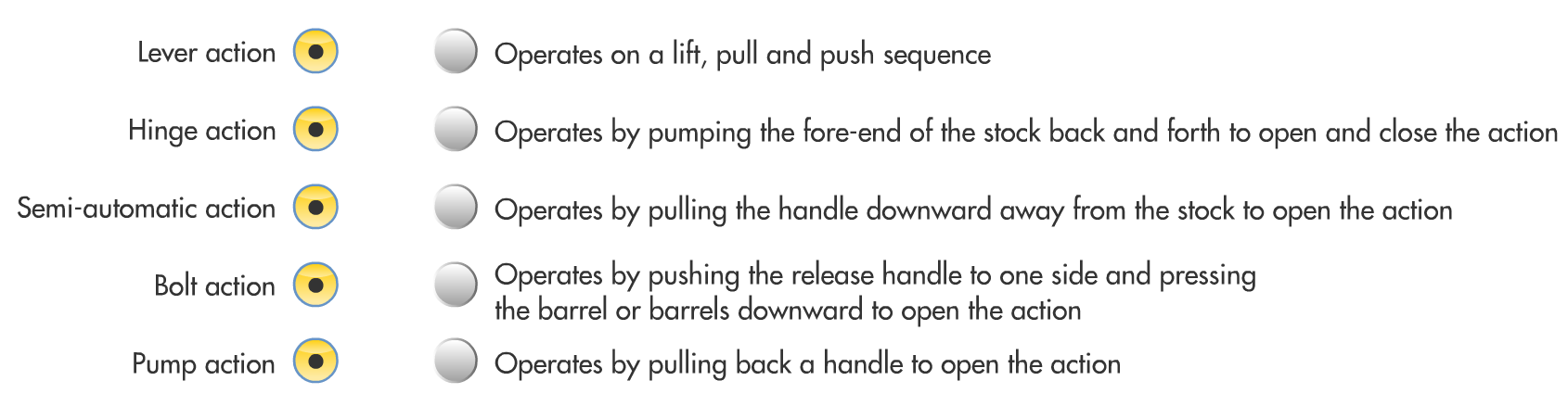 Match the types of sights with the method to operate them: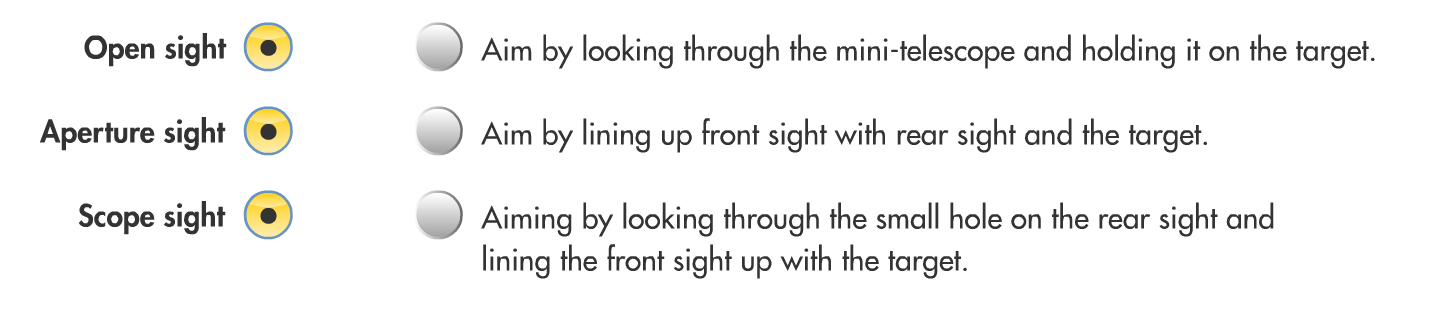 Short answer (write on the back of this page):What is the smallest or tightest pattern that a shotgun produces at a given distance?What are the major parts of a rifle cartridge/shotgun shell?What are the 3 main types of cartridge used today?Explain when you would need to clean your gun.What is the safest way to carry a firearm?When should a firearm be unloaded?